INDICAÇÃO Nº           / 2020Assunto: Solicita ao Senhor Prefeito Municipal determinar ao setor competente estudos para iluminação da Estrada Municipal Domingas Bicharelli Carrara – Bairro N.S. das Graças.Senhor Presidente,INDICO ao Sr. Prefeito Municipal, nos termos do Regimento Interno desta Casa de Leis, que se digne V. Ex.ª determinar ao setor competente estudos para iluminação da Estrada Municipal Domingas Bicharelli Carrara – Bairro N.S. das Graças.A medida proposta é importante a fim garantir maior segurança aos moradores do bairro.Portanto, espera-se que esta indicação seja atendida o mais breve possível.SALA DAS SESSÕES, 11 de março de 2020.LEILA BEDANIVereadora – PV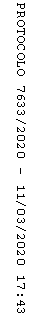 